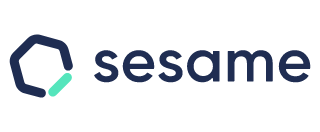 EMPRESA[Dirección, ciudad y código postal]]En <<Población>>, a <<Fecha>>Reunidos De una parte DON/DOÑA …………………………………………………………. , mayor de edad, vecino de ………………………………………  titular del D.N.I. 
……………………. Y de otra parte, DON/DOÑA ……………………………………………………… , mayor de edad, vecino de ……………………………………….. titular del D.N.I ……………………………DON / DOÑA …………………………………………………………….. interviene en su propio nombre y derecho. DON / DOÑA ………………………………………………………….. interviene en nombre y representación de la entidad mercantil …………………………………… , con domicilio en ………………………… y C.I.F. ………………………………………. , en su calidad de …………………………………….. .Ambas partes en la representación que ostentan se reconocen mutuamente capacidad legal suficiente para obligarse por medio del presente documento y , a tal efecto EXPONEN: IQue   DON   / DOÑA ……………………………………...en lo sucesivo “ELCOLABORADOR”, ……………………………….….tiene  la condición de ……………………………………. y como tal realiza por cuenta propia trabajosESTIPULACIONESPRIMERA.- Objeto del contrato.- Es objeto del presente contrato ……………………….…… (o que se realizará/n) por EL COLABORADOR, siguiente/s:TÍTULO:TEMA:TAMAÑO:SEGUNDA.- Plazo de entrega.- EL COLABORADOR se obliga y compromete a entregar el trabajo/s objeto de este contrato en la/s siguiente/s fecha/s:TERCERA.- Precio y forma de pago.- LA EMPRESA satisfará al COLABORADOR,  la cantidad de ………………………. € por el trabajo objeto de este contrato (o por cada uno de los trabajos objeto de este contrato), con independencia de si son o no publicados.La/s suma/s indicada/s se satisfará/n por LA EMPRESA al COLABORADOR en un plazo no superior a treinta días desde la fecha de entrega del trabajo (o de cada uno de los trabajos) objeto de este contrato.CUARTA.- Publicación.- El trabajo objeto de este contrato será publicado en (medio en el que vaya a ser publicado), estando previsto que lo sea en el nº ………………………….En todo caso, LA EMPRESA se reserva el derecho a publicar el trabajo en cualquier otro número del medio citado, durante el plazo de un mes (seis meses para publicaciones no diarias) desde la fecha de su entrega.Si transcurridos un mes (seis meses para publicaciones no diarias) desde la fecha de entrega del trabajo este no ha sido publicado, LA EMPRESA perderá cualquier derecho sobre el/los citado/s trabajo/s incluido el de su publicación.QUINTA.- Derechos de Autor.- El COLABORADOR, mantiene la totalidad de los denominados Derechos Morales sobre el/los trabajo/s objeto de este contrato.Ello supone, las siguientes obligaciones para LA EMPRESA:-	Consignar en la publicación del/los trabajo/s el nombre (o en su caso, si se desea, el seudónimo) del COLABORADOR.-	No	modificar	el/los	trabajo/s,	sin	el	consentimiento	del COLABORADOR.Por lo que refiere a los Derechos Económicos, LA EMPRESA adquiere, única y exclusivamente, los relativos a la publicación del trabajo objeto de este contrato en el medio consignado en la anterior estipulación cuarta.La reproducción y difusión de dicho medio a través de Internet, se encuentra /no se encuentra/ comprendida entre los derechos que adquiere LA EMPRESA.La reproducción del trabajo objeto de este contrato en cualquier otra publicación diferente, aunque la misma sea propiedad de LA EMPRESA, se encuentra /no se encuentra/ comprendida entre los derechos que adquiere LA EMPRESA.SEXTA.- Resolución de Divergencias.-Para cualquier divergencia o interpretación que pudiese surgir respecto del contenido y alcance del presente contrato, las partes se someten a Arbitraje de equidad, que será realizado por un único Árbitro que será designado por el Presidente de la Asociación de la Prensa de ……………………………………………………… de entre los miembros de la Junta Directiva de dicha entidad.ALTERNATIVAPara cualquier divergencia o interpretación que pudiese surgir respecto del contenido y alcance del presente contrato, las partes con renuncia a cualquier fuero propio o derecho que  pudiera corresponderles, se someten expresamente a la Jurisdicción y Competencia de los Juzgados y Tribunales de 	.Y en prueba de conformidad los contratantes firman por duplicado el presente documento en el lugar y fecha arriba indicado: